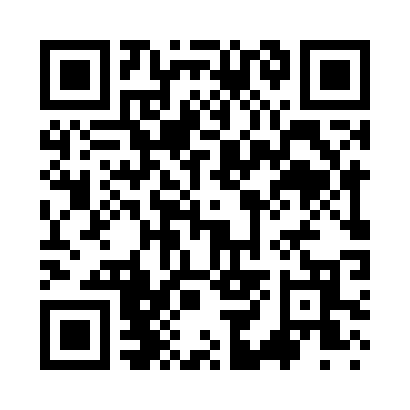 Prayer times for Stepptown, West Virginia, USAMon 1 Jul 2024 - Wed 31 Jul 2024High Latitude Method: Angle Based RulePrayer Calculation Method: Islamic Society of North AmericaAsar Calculation Method: ShafiPrayer times provided by https://www.salahtimes.comDateDayFajrSunriseDhuhrAsrMaghribIsha1Mon4:406:121:345:288:5610:272Tue4:416:121:345:288:5610:273Wed4:416:131:345:288:5510:274Thu4:426:131:345:288:5510:265Fri4:436:141:345:288:5510:266Sat4:446:141:355:288:5510:257Sun4:446:151:355:288:5510:258Mon4:456:151:355:288:5410:249Tue4:466:161:355:288:5410:2410Wed4:476:171:355:288:5310:2311Thu4:486:171:355:298:5310:2212Fri4:496:181:355:298:5310:2213Sat4:506:191:365:298:5210:2114Sun4:516:191:365:298:5210:2015Mon4:516:201:365:298:5110:2016Tue4:526:211:365:298:5110:1917Wed4:536:211:365:298:5010:1818Thu4:556:221:365:298:4910:1719Fri4:566:231:365:288:4910:1620Sat4:576:241:365:288:4810:1521Sun4:586:251:365:288:4710:1422Mon4:596:251:365:288:4710:1323Tue5:006:261:365:288:4610:1224Wed5:016:271:365:288:4510:1125Thu5:026:281:365:288:4410:1026Fri5:036:291:365:288:4410:0927Sat5:046:291:365:278:4310:0728Sun5:066:301:365:278:4210:0629Mon5:076:311:365:278:4110:0530Tue5:086:321:365:278:4010:0431Wed5:096:331:365:268:3910:02